Зарегистрировано в Минюсте России 23 июня 2020 г. N 58746МИНИСТЕРСТВО ФИНАНСОВ РОССИЙСКОЙ ФЕДЕРАЦИИПРИКАЗот 22 мая 2020 г. N 91нОБ УТВЕРЖДЕНИИ ФЕДЕРАЛЬНОГО СТАНДАРТАВНУТРЕННЕГО ФИНАНСОВОГО АУДИТА "РЕАЛИЗАЦИЯ РЕЗУЛЬТАТОВВНУТРЕННЕГО ФИНАНСОВОГО АУДИТА"В соответствии с пунктом 5 статьи 160.2-1 и абзацем сорок пятым статьи 165 Бюджетного кодекса Российской Федерации (Собрание законодательства Российской Федерации, 1998, N 31, ст. 3823; официальный интернет-портал правовой информации (www.pravo.gov.ru), 22 апреля 2020 года) приказываю:утвердить прилагаемый федеральный стандарт внутреннего финансового аудита "Реализация результатов внутреннего финансового аудита".МинистрА.Г.СИЛУАНОВУтвержденприказом Министерства финансовРоссийской Федерацииот 22.05.2020 N 91нФЕДЕРАЛЬНЫЙ СТАНДАРТВНУТРЕННЕГО ФИНАНСОВОГО АУДИТА "РЕАЛИЗАЦИЯ РЕЗУЛЬТАТОВВНУТРЕННЕГО ФИНАНСОВОГО АУДИТА"I. Общие положения1. Настоящий федеральный стандарт внутреннего финансового аудита "Реализация результатов внутреннего финансового аудита" (далее - Стандарт) разработан в соответствии со статьей 160.2-1 Бюджетного кодекса Российской Федерации (Собрание законодательства Российской Федерации, 1998, N 31, ст. 3823; 2019, N 30, ст. 4101), применяется должностными лицами (работниками) главных распорядителей бюджетных средств, главных администраторов доходов бюджета, главных администраторов источников финансирования дефицита бюджета (далее - главные администраторы бюджетных средств), распорядителей бюджетных средств, получателей бюджетных средств, администраторов доходов бюджета, администраторов источников финансирования дефицита бюджета (далее - администраторы бюджетных средств) при осуществлении внутреннего финансового аудита и определяет порядок реализации результатов внутреннего финансового аудита, включая:составление и представление субъектом внутреннего финансового аудита заключений, содержащих информацию о результатах оценки исполнения бюджетных полномочий главного администратора (администратора) бюджетных средств, о надежности внутреннего финансового контроля, о достоверности бюджетной отчетности, а также предложения и рекомендации о повышении качества финансового менеджмента;принятие руководителем главного администратора (администратора) бюджетных средств и (или) субъектами бюджетных процедур решений, направленных на повышение качества финансового менеджмента;формирование субъектом внутреннего финансового аудита информации о результатах исполнения решений, направленных на повышение качества финансового менеджмента, включая информацию о реализованных (выполненных) мерах по минимизации (устранению) бюджетных рисков, по организации внутреннего финансового контроля, по устранению выявленных нарушений и (или) недостатков, по совершенствованию организации (обеспечения выполнения), выполнения бюджетных процедур и (или) операций (действий) по выполнению бюджетных процедур (далее - мониторинг реализации мер по минимизации (устранению) бюджетных рисков);составление и представление субъектом внутреннего финансового аудита годовой отчетности о результатах деятельности субъекта внутреннего финансового аудита.Составление и представление, признание (непризнание) заключений, содержащих информацию о достоверности бюджетной отчетности главного администратора (администратора) бюджетных средств, осуществляется в соответствии с положениями настоящего Стандарта и иных федеральных стандартов внутреннего финансового аудита, регулирующих планирование, проведение и реализацию результатов аудиторских мероприятий, целью которых является подтверждение достоверности бюджетной отчетности и соответствия порядка ведения бюджетного учета единой методологии бюджетного учета, составления, представления и утверждения бюджетной отчетности, а также принятым в соответствии с пунктом 5 статьи 264.1 Бюджетного кодекса Российской Федерации (Собрание законодательства Российской Федерации, 1998, N 31, ст. 3823; 2019, N 30, ст. 4101) ведомственным (внутренним) актам.(абзац введен Приказом Минфина России от 01.09.2021 N 120н)2. В целях настоящего Стандарта применяются термины в значениях, определенных федеральным стандартом внутреннего финансового аудита "Определения, принципы и задачи внутреннего финансового аудита" <1>.--------------------------------<1> Федеральный стандарт внутреннего финансового аудита "Определения, принципы и задачи внутреннего финансового аудита", утвержденный приказом Министерства финансов Российской Федерации от 21.11.2019 N 196н (зарегистрирован в Министерстве юстиции Российской Федерации 18 декабря 2019 г., регистрационный N 56863).II. Составление и представление заключения3. Информация, а также предложения и рекомендации, указанные в абзаце втором пункта 1 настоящего Стандарта, отражаются по окончании проведения аудиторского мероприятия в заключении, а также по решению руководителя субъекта внутреннего финансового аудита могут быть отражены в ходе проведения аудиторского мероприятия (промежуточные и предварительные результаты аудиторского мероприятия), в том числе в форме аналитических записок, направляемых субъектам бюджетных процедур.4. Заключение должно содержать следующую информацию:а) тему аудиторского мероприятия;б) описание выявленных нарушений и (или) недостатков (в случае их выявления), а также их причин и условий;в) описание выявленных бюджетных рисков, в том числе не включенных ранее в реестр бюджетных рисков, причин и возможных последствий реализации этих бюджетных рисков, а также значимых бюджетных рисков, остающихся после реализации мер по минимизации (устранению) бюджетных рисков и по организации внутреннего финансового контроля (далее - значимые остаточные бюджетные риски);(в ред. Приказа Минфина России от 01.09.2021 N 120н)г) выводы о достижении цели (целей) осуществления внутреннего финансового аудита, установленной(ых) пунктом 2 статьи 160.2-1 Бюджетного кодекса Российской Федерации и (или) программой аудиторского мероприятия, включая один или несколько из следующих выводов:о степени надежности внутреннего финансового контроля;о достоверности бюджетной отчетности (суждение субъекта внутреннего финансового аудита о достоверности бюджетной отчетности и (или) информация о наличии фактов и (или) признаков, влияющих на достоверность бюджетной отчетности и соответствие порядка ведения бюджетного учета единой методологии бюджетного учета, составления, представления и утверждения бюджетной отчетности);(в ред. Приказа Минфина России от 01.09.2021 N 120н)о качестве исполнения бюджетных полномочий главного администратора (администратора) бюджетных средств, в том числе о достижении главным администратором (администратором) бюджетных средств значений, включая целевые значения, показателей качества финансового менеджмента, определенных в соответствии с порядком проведения мониторинга качества финансового менеджмента, предусмотренным пунктом 7 статьи 160.2-1 Бюджетного кодекса Российской Федерации;д) предложения и рекомендации о повышении качества финансового менеджмента, в том числе предложения по мерам минимизации (устранения) бюджетных рисков и по организации внутреннего финансового контроля;е) дату подписания заключения;ж) должность, фамилию и инициалы, подпись руководителя аудиторской группы (при наличии);з) должность, фамилию и инициалы, подпись руководителя субъекта внутреннего финансового аудита.5. Выводы, а также предложения и рекомендации, предусмотренные подпунктами "г" и "д" пункта 4 настоящего Стандарта, формируются руководителем субъекта внутреннего финансового аудита в целях решения задач внутреннего финансового аудита, указанных в пунктах 14 - 16 федерального стандарта внутреннего финансового аудита "Определения, принципы и задачи внутреннего финансового аудита".При формировании вышеуказанных выводов следует учитывать, что в рамках одного аудиторского мероприятия может достигаться как одна, так и одновременно несколько целей осуществления внутреннего финансового аудита, установленных пунктом 2 статьи 160.2-1 Бюджетного кодекса Российской Федерации.6. В целях обеспечения полноты и достоверности заключения отражаемая в нем информация должна соответствовать следующим требованиям:а) указанные в заключении выводы, включая выводы о выявленных нарушениях и (или) недостатках, а также предложения и рекомендации должны быть сформированы с учетом принципа профессионального скептицизма и на основании достаточных аудиторских доказательств;б) указанная в заключении информация должна быть:точной, что означает отсутствие ошибок, искажений и фактическое описание проведения аудиторского мероприятия;полной, что означает отражение в заключении всех существенных выводов по результатам проведения аудиторского мероприятия, на основании которых могут быть приняты решения, направленные на повышение качества финансового менеджмента;объективной, что выражается в беспристрастности при подготовке указанной информации;ясной, что означает логичность и легкость восприятия информации, обеспечение получателей заключения всей существенной и относящейся к делу информацией;краткой, что выражается в указании необходимой информации (по рассматриваемому вопросу) и отсутствии ненужных отступлений, избыточной детализации и многословности;конструктивной, то есть направленной на оказание помощи субъектам бюджетных процедур (в случае необходимости) в части разъяснения предлагаемых мер по повышению качества финансового менеджмента, в том числе по минимизации (устранению) бюджетных рисков и по организации внутреннего финансового контроля;своевременной, что выражается в направлении информации в сроки, позволяющие субъектам бюджетных процедур принять меры по минимизации (устранению) бюджетных рисков, в том числе направленные на предотвращение и (или) устранение нарушений и (или) недостатков;в) в заключении, рабочей документации аудиторского мероприятия не допускаются помарки, подчистки и иные исправления, за исключением исправлений, оговоренных и заверенных подписями руководителя субъекта внутреннего финансового аудита, должностных лиц (работников) субъекта внутреннего финансового аудита и (или) лиц, подписывающих указанные документы;г) в случае необходимости (при наличии возможности) приводится стоимостная оценка выявленных нарушений и (или) недостатков, а также возможных последствий реализации выявленных бюджетных рисков.Показатели, выраженные в иностранной валюте, приводятся в этой иностранной валюте и в сумме в рублях, определенной по официальному курсу этой иностранной валюты к рублю, установленному Центральным банком Российской Федерации, на дату совершения соответствующих операций;д) заключение, содержащее сведения, составляющие государственную, служебную, иную охраняемую законом тайну, оформляются с соблюдением требований, предусмотренных законодательством Российской Федерации в области защиты государственной и иной охраняемой законом тайны;е) заключение должно быть составлено на русском языке и иметь сквозную нумерацию страниц.7. Должностные лица (работники) субъекта внутреннего финансового аудита (члены аудиторской группы, уполномоченное должностное лицо (работник) главного администратора (администратора) бюджетных средств, наделенное полномочиями по осуществлению внутреннего финансового аудита) принимают участие в подготовке заключения.Руководитель аудиторской группы обеспечивает подготовку заключения и представляет проект заключения руководителю субъекта внутреннего финансового аудита.Руководитель субъекта внутреннего финансового аудита с учетом положений абзаца третьего пункта 4 федерального стандарта внутреннего финансового аудита "Права и обязанности должностных лиц (работников) при осуществлении внутреннего финансового аудита" <2> имеет право направить проект заключения субъектам бюджетных процедур, являющимся руководителями структурных подразделений главного администратора (администратора) бюджетных средств, в целях информирования о предварительных результатах аудиторского мероприятия.--------------------------------<2> Федеральный стандарт внутреннего финансового аудита "Права и обязанности должностных лиц (работников) при осуществлении внутреннего финансового аудита", утвержденный приказом Министерства финансов Российской Федерации от 21.11.2019 N 195н (зарегистрирован в Министерстве юстиции Российской Федерации 18 декабря 2019 г., регистрационный N 56862).8. Руководитель субъекта внутреннего финансового аудита рассматривает проект заключения, письменные возражения и предложения субъектов бюджетных процедур, являющихся руководителями структурных подразделений главного администратора (администратора) бюджетных средств, к проекту заключения (при наличии), осуществляет контроль полноты отражения результатов проведения аудиторского мероприятия, включая соблюдение требований пункта 6 настоящего Стандарта, и при необходимости вносит корректировки в проект заключения.9. По окончанию проведения каждого аудиторского мероприятия руководитель субъекта внутреннего финансового аудита с учетом положений пункта 8 федерального стандарта внутреннего финансового аудита "Права и обязанности должностных лиц (работников) при осуществлении внутреннего финансового аудита" подписывает заключение.Дата подписания заключения является датой окончания аудиторского мероприятия.10. Руководитель субъекта внутреннего финансового аудита представляет заключение руководителю главного администратора (администратора) бюджетных средств.11. По решению руководителя главного администратора (администратора) бюджетных средств и (или) руководителя субъекта внутреннего финансового аудита к заключению могут быть приложены документы, необходимые для разъяснения действий субъекта внутреннего финансового аудита при проведении аудиторского мероприятия и (или) результатов аудиторского мероприятия, в том числе программа аудиторского мероприятия, аудиторские доказательства, аналитические записки, поступившие письменные возражения и предложения субъектов бюджетных процедур по результатам проведения аудиторского мероприятия и иные документы, необходимые для подтверждения полноты и достоверности заключения.12. Руководитель аудиторской группы (руководитель субъекта внутреннего финансового аудита) направляет заключение тем субъектам бюджетных процедур, являющимся руководителями структурных подразделений главного администратора (администратора) бюджетных средств, в отношении деятельности которых (в части организации (обеспечения выполнения), выполнения бюджетных процедур) получена информация о выявленных (реализованных) бюджетных рисках, о нарушениях и (или) недостатках, а также разработаны предложения и рекомендации о повышении качества финансового менеджмента и (или) исходя из цели и задач аудиторского мероприятия.13. По решению руководителя аудиторской группы (руководителя субъекта внутреннего финансового аудита) предусмотренные пунктом 11 настоящего Стандарта документы, необходимые для разъяснения результатов аудиторского мероприятия, могут быть направлены субъектам бюджетных процедур, указанным в пункте 12 настоящего Стандарта.Способ направления и объем этих документов определяются исходя из необходимости разъяснения субъектам бюджетных процедур предлагаемых мер по повышению качества финансового менеджмента.14. Письменные возражения и предложения субъектов бюджетных процедур, поступившие по результатам проведенного аудиторского мероприятия и после представления заключения руководителю главного администратора (администратора) бюджетных средств, рассматриваются руководителем субъекта внутреннего финансового аудита и, при необходимости, учитываются должностными лицами (работниками) субъекта внутреннего финансового аудита, в том числе в целях ведения реестра бюджетных рисков.15. В случае если в подписанном руководителем субъекта внутреннего финансового аудита заключении содержится существенная ошибка или искажение, а также если после подписания заключения руководитель субъекта внутреннего финансового аудита получил информацию, которая не была доступна на дату окончания аудиторского мероприятия и существенно влияет на выводы, предложения и рекомендации по его результатам, то руководитель субъекта внутреннего финансового аудита должен довести исправленную информацию до сведения всех сторон, получивших первоначальный вариант заключения.16. Положения, определяющие особенности применения настоящего Стандарта при составлении и представлении заключений, представлении и рассмотрении письменных возражений и предложений по результатам проведенного аудиторского мероприятия, а также при информировании субъектов бюджетных процедур в отношении проектов заключений и (или) заключений, могут быть установлены в ведомственном (внутреннем) акте главного администратора (администратора) бюджетных средств с учетом положений пункта 13 Федерального стандарта внутреннего финансового аудита "Основания и порядок организации, случаи и порядок передачи полномочий по осуществлению внутреннего финансового аудита" <3>.--------------------------------<3> Федеральный стандарт внутреннего финансового аудита "Основания и порядок организации, случаи и порядок передачи полномочий по осуществлению внутреннего финансового аудита", утвержденный приказом Министерства финансов Российской Федерации от 18.12.2019 N 237н (зарегистрирован в Министерстве юстиции Российской Федерации 9 января 2020 г., регистрационный N 57091).III. Решения, принимаемые руководителемглавного администратора (администратора) бюджетных средстви (или) субъектами бюджетных процедур17. Руководитель главного администратора (администратора) бюджетных средств рассматривает заключение и принимает одно или несколько решений, направленных на повышение качества финансового менеджмента, с указанием сроков их выполнения.Указанные решения утверждаются письменным поручением (в том числе в форме резолюций), поручением, оформляемым протоколом совещания, а также устными указаниями и могут содержать, в частности, следующие решения:а) о реализации субъектами бюджетных процедур, в том числе являющимися руководителями структурных подразделений главного администратора (администратора) бюджетных средств, выводов, предложений и рекомендаций субъекта внутреннего финансового аудита (полностью или частично);б) о недостаточной обоснованности аудиторских выводов, предложений и рекомендаций (полностью или частично);в) об обеспечении надежного внутреннего финансового контроля, включая организацию внутреннего финансового контроля и применение контрольных действий, позволяющих минимизировать бюджетные риски и предупреждать (не допускать) нарушения и (или) недостатки;г) об изменении (актуализации) правовых актов главного администратора (администратора) бюджетных средств, в том числе в целях совершенствования организации (обеспечения выполнения), выполнения бюджетных процедур, а также способов и сроков совершения операций (действий) по выполнению бюджетных процедур;д) об установлении требований к доведению до должностных лиц (работников) главного администратора (администратора) бюджетных средств информации, необходимой для правомерного совершения операций (действий) по выполнению бюджетных процедур;е) о необходимости уточнения прав доступа пользователей (субъектов бюджетных процедур) к базам данных, вводу и выводу информации из прикладных программных средств и информационных ресурсов, обеспечивающих исполнение бюджетных полномочий главного администратора (администратора) бюджетных средств (осуществление операций (действий) по выполнению бюджетных процедур), а также уточнения регламента взаимодействия пользователей с информационными ресурсами;ж) о необходимости уточнения прав субъектов бюджетных процедур по формированию финансовых и первичных учетных документов, а также прав доступа к регистрам бюджетного учета;з) о совершенствовании информационного и управленческого взаимодействия между субъектами бюджетных процедур, а также структурными подразделениями главного администратора (администратора) бюджетных средств при организации (обеспечении выполнения), выполнении бюджетной процедуры и (или) операций (действий) по выполнению бюджетной процедуры;и) о совершенствовании информационного взаимодействия между главным администратором (администратором) бюджетных средств и юридическими лицами (организациями), которым переданы отдельные полномочия главного администратора (администратора) бюджетных средств, в том числе бюджетные полномочия, полномочия государственного (муниципального) заказчика и полномочия, указанные в пункте 6 статьи 264.1 Бюджетного кодекса Российской Федерации (Собрание законодательства Российской Федерации, 1998, N 31, ст. 3823; 2019, N 30, ст. 4101);к) об установлении (уточнении) в положениях о структурных подразделениях, в должностных регламентах (инструкциях) должностных лиц (работников) главного администратора (администратора) бюджетных средств обязанностей и полномочий по организации (обеспечению выполнения), выполнению бюджетной процедуры и (или) операций (действий) по выполнению бюджетной процедуры;л) о необходимости устранения конфликта интересов у субъектов бюджетных процедур;м) о необходимости проведения субъектами бюджетных процедур мониторинга изменений положений законодательства Российской Федерации, регулирующего осуществление операций (действий) по выполнению бюджетных процедур;н) о необходимости ведения эффективной кадровой политики в отношении структурных подразделений главного администратора (администратора) бюджетных средств, включая повышение квалификации субъектов бюджетных процедур;о) о разработке перечня (плана) мероприятий по совершенствованию организации (обеспечения выполнения), выполнения бюджетной процедуры и (или) операций (действий) по выполнению бюджетной процедуры с установлением срока их выполнения, а также о выполнении указанных мероприятий;п) о проведении служебных проверок и принятии решений по их результатам, включая применение материальной и (или) дисциплинарной ответственности к виновным должностным лицам (работникам) главного администратора (администратора) бюджетных средств;р) о направлении информации и (или) документов в соответствующий орган государственного (муниципального) финансового контроля и (или) правоохранительные органы в случае наличия признаков коррупционного проявления, нарушений, в отношении которых отсутствует возможность их устранения и (или) применяется административная (уголовная) ответственность;с) иные решения, направленные на повышение качества финансового менеджмента и принятые по результатам рассмотрения выводов, предложений и рекомендаций субъекта внутреннего финансового аудита.18. Руководитель главного администратора (администратора) бюджетных средств вправе принимать решения, направленные на повышение качества финансового менеджмента, на основании информации, как содержащейся в заключениях субъекта внутреннего финансового аудита, так и полученной вне рамок проведения аудиторских мероприятий, в том числе на основании информации руководителя субъекта внутреннего финансового аудита о выявленных признаках коррупционных и иных правонарушений, о результатах мониторинга реализации мер по минимизации (устранению) бюджетных рисков.19. Субъекты бюджетных процедур, являющиеся руководителями структурных подразделений главного администратора (администратора) бюджетных средств, в целях выполнения решений руководителя главного администратора (администратора) бюджетных средств, а также на основании информации о проведении и результатах аудиторского мероприятия, в том числе указанной в аналитических записках субъекта внутреннего финансового аудита, проекте заключения и заключении, вправе самостоятельно принимать решения, направленные на повышение качества финансового менеджмента, включая разработку и выполнение перечня (плана) мероприятий по совершенствованию организации (обеспечения выполнения), выполнения бюджетной процедуры и (или) операций (действий) по выполнению бюджетной процедуры.20. Информация о решениях, принятых в соответствии с пунктами 17 - 19 настоящего Стандарта, а также о принятых (необходимых к принятию) мерах по повышению качества финансового менеджмента обобщается должностными лицами (работниками) субъекта внутреннего финансового аудита в целях ведения реестра бюджетных рисков и проведения мониторинга реализации мер по минимизации (устранению) бюджетных рисков.IV. Мониторинг реализации мер по минимизации (устранению)бюджетных рисков21. Во исполнение решений, принятых в соответствии с пунктами 17 - 19 настоящего Стандарта, субъекты бюджетных процедур выполняют меры по повышению качества финансового менеджмента и минимизации (устранению) бюджетных рисков.22. Должностные лица (работники) субъекта внутреннего финансового аудита регулярно (не реже одного раза в год) проводят мониторинг реализации субъектами бюджетных процедур мер по минимизации (устранению) бюджетных рисков, в рамках которого формируют информацию о результатах исполнения решений, направленных на повышение качества финансового менеджмента.23. Целью проведения мониторинга реализации мер по минимизации (устранению) бюджетных рисков является подтверждение исполнения решений, принятых в соответствии с пунктами 17 - 19 настоящего Стандарта, а также оценка их влияния на повышение качества финансового менеджмента и (или) на минимизацию (устранение) бюджетных рисков, в том числе выявление значимых остаточных бюджетных рисков.24. Способы, сроки и периодичность проведения мониторинга реализации мер по минимизации (устранению) бюджетных рисков определяет руководитель субъекта внутреннего финансового аудита.Должностные лица (работники) субъекта внутреннего финансового аудита проводят указанный мониторинг с использованием одного или нескольких из следующих способов:а) запрос и анализ информации от субъектов бюджетных процедур, являющихся руководителями структурных подразделений главного администратора (администратора) бюджетных средств, о ходе и (или) результатах выполнения мер по повышению качества финансового менеджмента и минимизации (устранению) бюджетных рисков, в том числе о причинах невыполнения указанных мер;б) анализ результатов мероприятий органов государственного (муниципального) финансового контроля в главном администраторе (администраторе) бюджетных средств, касающихся организации (обеспечения выполнения), выполнения бюджетных процедур, в том числе операций (действий) по выполнению бюджетных процедур, в отношении которых принимались решения, направленные на повышение качества финансового менеджмента;в) повторное аудиторское мероприятие (мероприятия), объектами которого являются бюджетные процедуры и (или) составляющие эти процедуры операции (действия) по выполнению бюджетных процедур, в отношении которых принимались решения, предусмотренные пунктами 17 - 19 настоящего Стандарта;г) проведение аудиторского мероприятия с целью анализа исполнения направленных на повышение качества финансового менеджмента решений, принятых в том числе по результатам проведения аудиторских мероприятий.25. В случае если при проведении мониторинга реализации мер по минимизации (устранению) бюджетных рисков должностными лицами (работниками) субъекта внутреннего финансового аудита выявлена необходимость проведения дополнительных мероприятий по совершенствованию организации (обеспечения выполнения), выполнения бюджетной процедуры и (или) операций (действий) по выполнению бюджетной процедуры, то руководитель субъекта внутреннего финансового аудита информирует об этом руководителя главного администратора (администратора) бюджетных средств.26. Обобщенная информация о результатах мониторинга реализации мер по минимизации (устранению) бюджетных рисков отражается в годовой отчетности о результатах деятельности субъекта внутреннего финансового аудита.V. Составление и представление годовойотчетности о результатах деятельности субъекта внутреннегофинансового аудита27. Должностные лица (работники) субъекта внутреннего финансового аудита формируют годовую отчетность о результатах деятельности субъекта внутреннего финансового аудита за отчетный год, а руководитель субъекта внутреннего финансового аудита подписывает ее и представляет руководителю главного администратора (администратора) бюджетных средств.28. Годовая отчетность о результатах деятельности субъекта внутреннего финансового аудита представляется в первом квартале текущего финансового года за отчетный год (календарный год с 1 января по 31 декабря включительно), в котором проводились (завершились) аудиторские мероприятия.29. Годовая отчетность о результатах деятельности субъекта внутреннего финансового аудита должна содержать информацию, характеризующую достижение целей осуществления внутреннего финансового аудита, установленных пунктом 2 статьи 160.2-1 Бюджетного кодекса Российской Федерации, в частности:а) о выполнении плана проведения аудиторских мероприятий за отчетный год, в том числе аудиторских мероприятий, проведенных в рамках переданных от администратора бюджетных средств полномочий по осуществлению внутреннего финансового аудита (при наличии), а в случае невыполнения плана - информацию о причинах его невыполнения;б) о количестве и темах проведенных внеплановых аудиторских мероприятий за отчетный год (при наличии);в) о степени надежности осуществляемого в главном администраторе (администраторе) бюджетных средств внутреннего финансового контроля;г) о достоверности (недостоверности) сформированной бюджетной отчетности главного администратора (администратора) бюджетных средств;д) о результатах оценки исполнения бюджетных полномочий главного администратора (администратора) бюджетных средств, в частности, о достижении главным администратором (администратором) бюджетных средств целевых значений показателей качества финансового менеджмента;е) о результатах деятельности субъекта внутреннего финансового аудита, направленной на решение задач внутреннего финансового аудита, указанных в пунктах 14 - 16 федерального стандарта внутреннего финансового аудита "Определения, принципы и задачи внутреннего финансового аудита", включая информацию о наиболее значимых, по мнению руководителя субъекта внутреннего финансового аудита:выводах, предложениях и рекомендациях субъекта внутреннего финансового аудита;нарушениях и (или) недостатках, бюджетных рисках, а также о значимых остаточных бюджетных рисках, включая информацию об их причинах;принятых (необходимых к принятию) мерах по повышению качества финансового менеджмента главного администратора (администратора) бюджетных средств и минимизации (устранению) бюджетных рисков;примерах (лучших практиках) организации (обеспечения выполнения), выполнения бюджетных процедур и (или) операций (действий) по выполнению бюджетных процедур в главном администраторе (администраторе) бюджетных средств (при наличии);ж) о результатах мониторинга реализации мер по минимизации (устранению) бюджетных рисков;з) о событиях, оказавших существенное влияние на организацию и осуществление внутреннего финансового аудита, а также на деятельность субъекта внутреннего финансового аудита;и) о субъекте внутреннего финансового аудита, в том числе о его подчиненности, штатной и фактической численности, а также о принятых мерах по повышению квалификации должностных лиц (работников) субъекта внутреннего финансового аудита;к) дату подписания годовой отчетности о результатах деятельности субъекта внутреннего финансового аудита, должность, фамилию и инициалы, подпись руководителя субъекта внутреннего финансового аудита.30. Положения, определяющие особенности применения настоящего Стандарта при представлении годовой отчетности о результатах деятельности субъекта внутреннего финансового аудита, в том числе форма и сроки ее представления, могут быть установлены в ведомственном (внутреннем) акте главного администратора (администратора) бюджетных средств с учетом положений пункта 13 Федерального стандарта внутреннего финансового аудита "Основания и порядок организации, случаи и порядок передачи полномочий по осуществлению внутреннего финансового аудита".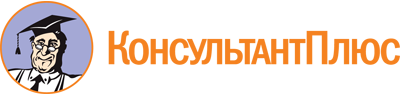 Приказ Минфина России от 22.05.2020 N 91н
(ред. от 01.09.2021)
"Об утверждении федерального стандарта внутреннего финансового аудита "Реализация результатов внутреннего финансового аудита"
(Зарегистрировано в Минюсте России 23.06.2020 N 58746)Документ предоставлен КонсультантПлюс

www.consultant.ru

Дата сохранения: 15.09.2023
 Список изменяющих документов(в ред. Приказа Минфина России от 01.09.2021 N 120н)Список изменяющих документов(в ред. Приказа Минфина России от 01.09.2021 N 120н)